МКОУ «Комаровская средняя общеобразовательная школа»Фотоотчет по учебным сборам с учащимися 10 классаМКОУ «Комаровская средняя общеобразовательная школа» в 2017г.Руководитель:Учитель ОБЖМорозов Сергей Владимировичс.Комаровка 2016-2017 уч.годДо начала учебных сборовВводное занятие с участниками сборов по порядку организации его проведения и требований, предъявляемых к обучающимся проводит зам. директора по УВР Клименко И.И.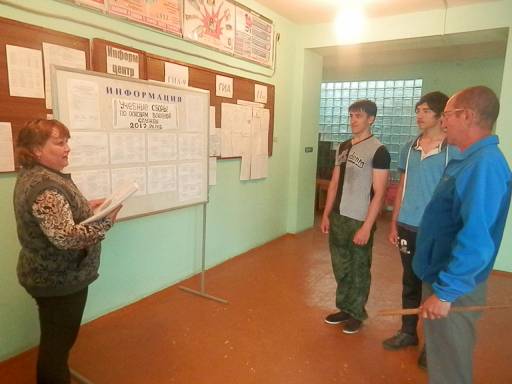 Готовность кабинета ОБЖ к проведению сборов.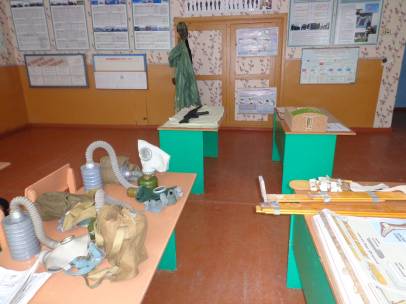 5 июняУчитель ОБЖ Морозов С.В. проводит с учащимися ознакомительную беседу по изучению плана занятий на 5-дневные сборы и распорядок дня.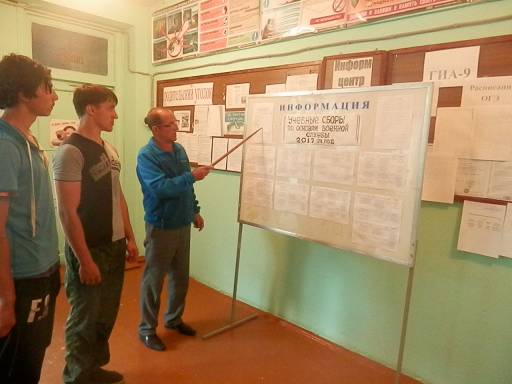 Занятие по общевоинским уставам ВСРФ проводит учитель ОБЖ Морозов С.В. 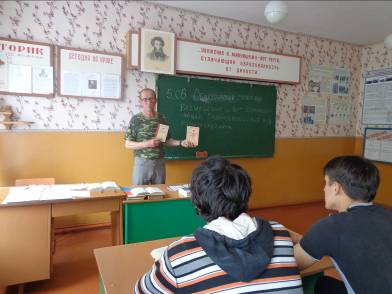 Тест бега на 100 метров.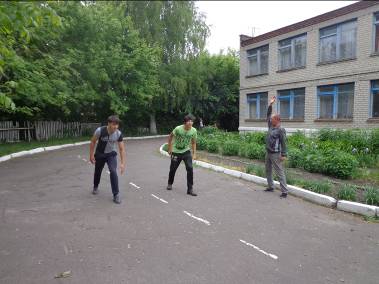 6 июняФизическая подготовка. Разучивание и совершенствование физических упражнений, выполняемых на утренней физической зарядке.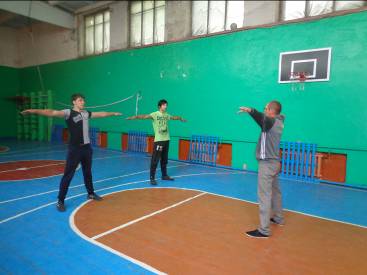 Строевая подготовка. Выполнение воинского приветствия на месте и в движении.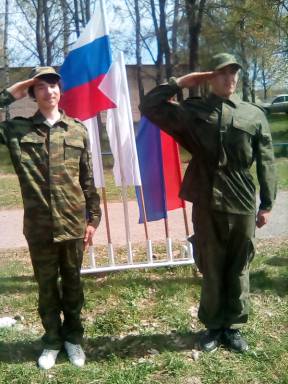 7 июняРадиационная, химическая и биологическая защита. Средства индивидуальной защиты и пользование ими. Учитель ОБЖ Морозов С.В.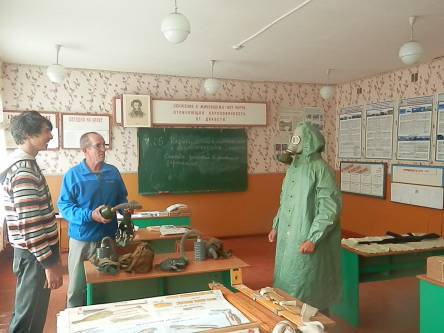 Военно-медицинская подготовка. Основы сохранения здоровья. Оказание первой помощи. Неотложные реанимационные мероприятия. Фельдшер Комаровского ФАПа Таран Н.П. 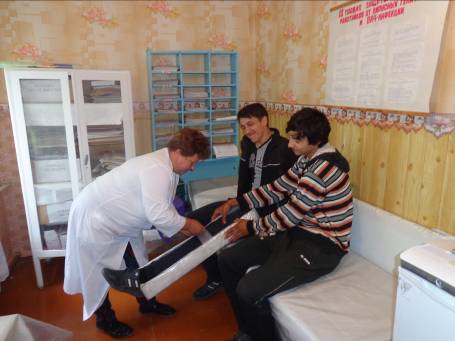 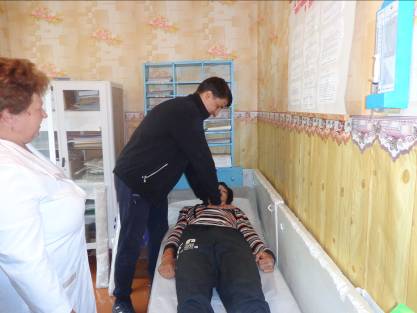 Тестирование подтягивания.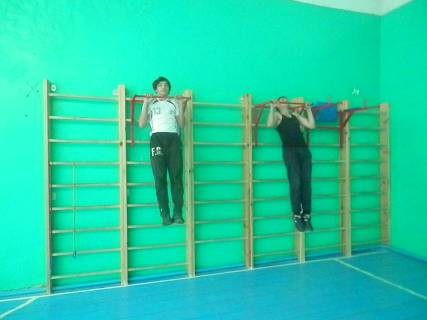 8 июня Посещение пограничного отделения п.Коренево.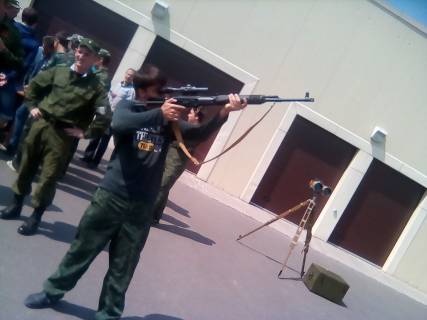 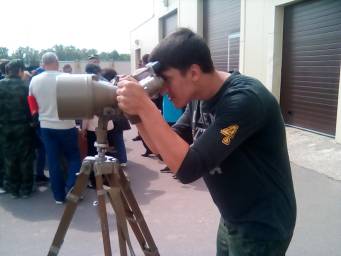 9 июняОгневая подготовка. Практическое занятие. Правила стрельбы из стрелкового оружия. Выполнение упражнений начальных стрельб. Учитель ОБЖ Морозов С.В.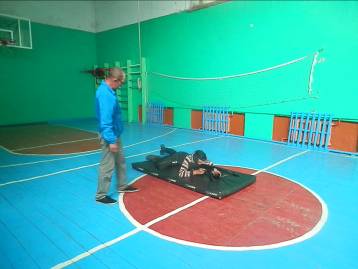 Сдача контрольных нормативов по стрельбе из пневматической винтовки.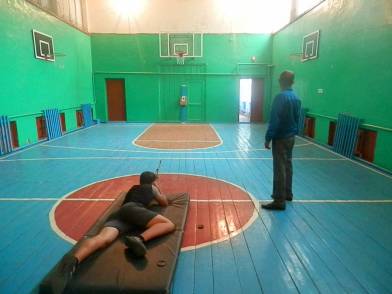 